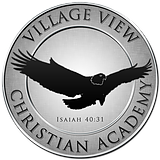 First Grade Supply List 2020-20211 backpack1 reusable lunchbox1 spill-proof water bottle1 plastic spacemaker pencil box, any color 1  plastic pocket folder with prongs Paper folders will be returned to you1 see through pouch with holes to fit in folder2 Pentel Hi-Polymer block erasers (White)2 boxes of Crayola crayons (16 count) Any other brand of crayons will be returned to you 1 wide-rule composition book 1 pack of pencils (10+ count)1 pack of glue sticks (3 count)2 packs/containers of baby wipes3 containers of Clorox type disinfecting wipes1 bottle of hand sanitizer1 box of tissues1 pair of ear buds28 count Crayola oil pastels no other brand24 count colored pencils 2 white erasers 3 black fine point Sharpies 1 black ultra fine point Sharpie 24 count chalk pastels Sargent or Charvin are good brandsDO NOT WRITE YOUR CHILD’S NAME ON THE SUPPLIES.  Your child will get the folder, pouch, and pencil box they bring in.  Please send only the items on the list.  